МУНИЦИПАЛЬНОЕ БЮДЖЕТНОЕ ДОШКОЛЬНОЕ ОБРАЗОВАТЕЛЬНОЕ                             УЧРЕЖДЕНИЕ ДЕТСКИЙ САД № 7 «СОЛНЫШКО» ОБЩЕРАЗВИВАЮЩЕГО ВИДА                                          РАБОЧЕГО ПОСЁЛКА СВЕРДЛОВСКИЙГОРОДСКОГО ОКРУГА  ЛОСИНО - ПЕТРОВСКИЙ МОСКОВСКОЙ ОБЛАСТИ141140, МОСКОВСКАЯ ОБЛ., Г.О. ЛОСИНО-ПЕТРОВСКИЙ, Р. П. СВЕРДЛОВСКИЙ, УЛ. МИХАИЛА МАРЧЕНКО, СТРОЕНИЕ 5, 3Тел: 8 (496) 253 – 65 – 35	                     	E-mail: mbdou.48@yandex.ruПАПКА ВОСПИТАТЕЛЯ ПО САМООБРАЗОВАНИЮТема: «Развитие творческих способностей детей дошкольного возраста через нетрадиционные формы рисования в условиях внедрения ФГОС»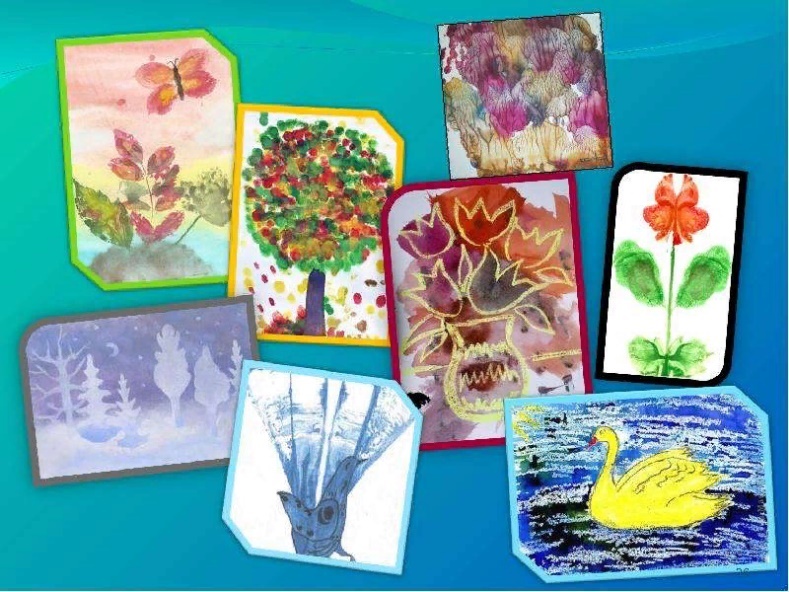 Воспитатель: Борисова Ирина Александровнапос. Свердловский2021-2022 уч. годЧто творчество?
Коробочку с гуашью взять,
И кисточкой взмахнуть неброско,
Чтоб красоту понять,
Не нужно знать,
А нужно чувствовать –
Всё в жизни очень просто!Актуальность:Дошкольное детство — очень важный период в жизни детей. Именно в этом возрасте каждый ребенок представляет собой маленького исследователя, с радостью и удивлением открывающего для себя незнакомый и удивительный окружающий мир. Чем разнообразнее детская деятельность, тем успешнее идет разностороннее развитие ребенка, реализуются его потенциальные возможности и первые проявления творчества. Одним из наиболее близких и доступных видов работы с детьми в детском саду является изобразительная, художественно-продуктивная деятельность, создающая условия для вовлечения ребенка в собственное творчество, в процессе которого создается что-то красивое, необычное.Дети в возрасте от 3 до 7 лет рисуют карандашами, красками, лепят из пластилина, мастерят из разных подручных материалов. Такая деятельность является для ребенка естественным способом освоения окружающего мира, способом развития мышления, восприятия, моторики, развивает ребенка эмоционально и творчески. По значимости эта деятельность занимает в жизни ребенка второе место после игры, являясь доступной, свободной деятельностью, в которой есть возможность выразить свои переживания опосредованно через цвет, образ и т.п. В то же время, это наглядная и продуктивная деятельность, дающая возможность оценить результат.Актуальность состоит в том, что знания не ограничиваются рамками программы. Дети знакомятся с разнообразием нетрадиционных способов рисования, их особенностями, многообразием материалов, используемых в рисовании, учатся на основе полученных знаний создавать свои рисунки. Таким образом, развивается творческая личность, способная применять свои знания и умения в различных ситуациях. Рисование нетрадиционными способами, увлекательная, завораживающая деятельность. Это огромная возможность для детей думать, пробовать, искать, экспериментировать, а самое главное, само выражаться.Именно нетрадиционные техники рисования создают атмосферу непринужденности, открытости, раскованности, способствуют развитию инициативы, самостоятельности детей, создают эмоционально - положительное отношение к деятельности. Результат изобразительной деятельности не может быть плохим или хорошим, работа каждого ребенка индивидуальна, неповторима.Цель:Создать условия для развития творческих способностей, изобразительных навыков ребенка, используя различные изобразительные материалы и нетрадиционные техники рисования.Задачи:Расширять представления о многообразии нетрадиционных техник рисования;Учить сопереживать настроению, переданному в рисунке;Обучать приемам нетрадиционных техник рисования и способам изображения с использованием различных материалов;Помочь детям овладеть различными техническими навыками при работе нетрадиционными техниками;Прививать интерес к рисованию нетрадиционными техниками;Развивать детское творчество, фантазию и творческое воображение путём создания творческих ситуаций в художественно-изобразительной деятельности;Развивать чувство коллективизма, товарищества, стремления прийти на помощь друг другу.Формы проведения:подгрупповая и индивидуальная деятельность;дидактические игры;театрализация;выставки рисунков и поделок;беседа;художественное экспериментирование;рассматривание иллюстраций;решение проблемных ситуаций.Методы проведения:словесные;наглядные;практические;игровые.Приемы проведения:игра, которая является основным видом деятельности детей;сюрпризный момент - любимый герой сказки или мультфильма приходит в гости и приглашает ребенка отправиться в путешествие;просьба о помощи, ведь дети никогда не откажутся помочь слабому, им важно почувствовать себя значимыми;музыкальное сопровождение;создание игровой ситуации;показ воспитателя;использование движения руки;сравнение двух техник;проговаривание последовательности работы.Принципы работы с детьми:доступность отбираемого материала;постепенное усложнение программного содержания, методов и приёмов руководства детской деятельностью;индивидуальный подход к детям.Ожидаемые результаты:Дети будут знать: о разнообразии техник нетрадиционного рисования; о свойствах и качествах различных материалов; о технике безопасности во время работы.Дети будут уметь: планировать свою работу; договариваться между собой при выполнении коллективной работы; анализировать, определять соответствие форм, размеров, цвета, местоположения частей; создавать индивидуальные работы; использовать различные техники и способы создания рисунков; аккуратно и экономно использовать материалы. Перспективный план по самообразованию с детьми Перспективный план по самообразованию в работе с родителями1-й квартал.1. Папка - передвижка «Нетрадиционная техника рисования»2. Консультация «Тестопластика – это увлекательно»3. Папка – передвижка «Лепим дома»2-й квартал.1. Папка – передвижка «Учите детей наблюдать»2. Консультация «Как нарисовать зиму»3. Памятка для родителей «Эти удивительные картинки»3-й квартал.1. Консультация «Развитие детского изобразительного творчества через нетрадиционные техники рисования»2. Консультация «Развитие мелкой моторики дошкольников с помощью нетрадиционных техник рисования»3. Мастер класс на родительском собрании  на тему: «Рисование нетрадиционными способами (рисование мятой бумагой и рисование мыльными пузырями)» Перспективный план по самообразованию в работе с педагогами1. Консультации для воспитателей на тему:   «Нетрадиционные техники рисования в детском саду и их роль в развитии детей дошкольного возраста».2. Выступление на педагогическом совете с отчетом по теме самообразования.Используемая литература:1.Акуненок Т.С. Использование в ДОУ приемов нетрадиционного рисования // Дошкольное воспитание. – 2010. - №182.Борисова Е. Развиваем творческие способности старших дошкольников в рисовании. // Дошкольное воспитание. -2002. – №2. – с. 2–8.3.Григорьева Г.Г. Развитие дошкольника в изобразительной деятельности-М, 2000.4.Ильина А. Рисование нетрадиционными способами. // Дошкольное воспитание. – 2004. – №2. – с. 48 – 53.5.Казакова Р.Г. и др. Рисование с детьми дошкольного возраста: нетрадиционные техники, планирование, конспекты занятий / Под ред. Р.Г. Казаковой. М., 2004.6.Казакова Р.Г., Сайганова Т.И., Седова Е.М. Рисование с детьми дошкольного возраста -М, Сфера, 2005.7.Комарова Т.С. Детское художественное творчество. Методическое пособие для воспитателей и педагогов. М., 2008.8.Лебедева Е.Н. Использование нетрадиционных техник [Электронный ресурс]: http://pedlib.ru/Books/6/0297/6-0297-32.shtml .9.Утробина К. Хвост пушистый и усы. Нет приятнее красы. /Дошкольное воспитание. 1997 №2.10.Утробина К. Уронило солнце лучик золотой./Дошкольное воспитание. 1996 №2.11.Цквитария Т.А. Нетрадиционные техники рисования. Интегрированные занятия в ДОУ. – М.:ТЦ Сфера, 2011.12. Цквитария Т.А. "Нетрадиционные техники рисования. Интегрированные занятия в ДОУ".- М.: ТЦ Сфера, 2011
13. А.В.Никитина «Нетрадиционные техники рисования в ДОУ. Пособие для воспитателей и родителей». – СПб.: КАРО, 2007г.
14. Г.Н.Давыдова «Нетрадиционные техники рисования в ДОУ. Часть 1, 2».- М.: «Издательство Скрипторий 2003», 2008г.
Интернет ресурсы:http://dohcolonoc.ru/; http://www.maam.ru/; http://nsportal.ru/; http://www.openclass.ru/; http://pandia.ru/.№ п/пТема занятияНетрадиционные техникиПрограммное содержаниеОборудованиеСЕНТЯБРЬ1.«Осенняя палитра» (печать листьями)Уточнить и обобщить знания детей об осени; продолжать учить детей подбирать необходимые цветовые решения (осенняя палитра); знакомство с нетрадиционным способом рисования - отпечаток осенними листьями; воспитывать любовь к природе; интерес и положительное отношение к нетрадиционному рисованию; стремление к достижению результата.Альбомные листы, гуашь, кисти, баночки с водой, салфетки, клеенки, осенние листья с различных деревьев,- музыкальное сопровождение П. И. Чайковский цикл «Времена года» - «Осень»2.«Ваза с фруктами» (печать фруктами (оттиск)).Познакомить детей с натюрмортом, учить детей рисовать с натурыразличные фрукты подбирая нужные цвета, совершенствовать навыки работы гуашевыми красками, развивать самостоятельность и художественно - творческие способности. Продолжать формировать умение изображать овальные и круглые формы.  Дифференцировать представления «овощи» и «фрукты». Сохранять и укреплять физическое и психическое здоровье детей, используя гимнастику для пальчиков, физкультминутку.Репродукции картин И. Репина «Яблоки», Хруцкого «Цветы и плоды»,бумага для рисования А4, с нарисованной точками вазой,  гуашевые краски, кисти, банки с водой, подставки для кистей, простой карандаш, муляжи овощей и фруктов, вазы разной формы, кувшины, тарелки, поднос.ОКТЯБРЬ1.«Осеннее дерево» (аппликация из засушенных листьев)1. Продолжать развивать мышление, усидчивость, наблюдательность, художественный вкус, развивать творческое воображение, способность в ворохе сухих листьев увидеть необычные образы.2. При создании картинки, учить детей сравнивать натуральные предметы с их изображениями, учить видеть глубину природы.3. Развить у детей любовь к природе, воспитать бережное отношение к ней.4. Воспитывать доброжелательные и дружеские взаимоотношения.Макеты деревьев, сухие листья, клей, затонированный лист бумаги, иллюстрации с изображением деревьев и леса.2.«Осенний лес» (печать донышком от пластиковой бутылки)-Развивать целенаправленную деятельность и созидательную активность детей: 	формировать у них положительное отношение к сотрудничеству, а также к собственной деятельности и ее результату; 	формировать позицию созидателя, способствовать возникновению у них чувства гордости и удовлетворения результатом своего труда.-Способствовать наполнению художественного опыта и обогащению их впечатлений в процессе рисования: 	знакомить с новым нетрадиционным материалом и учить применять его в своей работе; 	обращать внимание педагогов на средства выразительности, с помощью которых можно передать состояние природы.-Развивать воображение и творческие способности: 	формировать способность к изобразительной деятельности;  	обогащать и расширять художественный опыт, поддерживать и направлять эмоционально – эстетическую трактовку. 	поощрять и поддерживать творческие находки;-Создавать благоприятный психологический климат.Материалы и инструменты:-Бумага для акварели; -Гуашевые  краски; -Вода -Пластиковые бутылочки разного размера; -Беличья кисть; -Пластиковые тарелочки для разведения краски; -Коктейльные трубочка для выдувания ствола дерева.НОЯБРЬ1.«Мишка» (аппликация из крупы)•	Продолжить учить детей выполнять аппликацию в нетрадиционной технике из манной крупы.•	Закрепить навыки работы с клеем ПВА, аккуратно выполнять.•	Закреплять умение сохранять правильную позу при аппликации: не горбиться, не наклоняться низко над столом, сидеть свободно, не напрягаясь.•	Развивать мелкую моторику руки. Воспитывать дружеские отношения между детьми-альбомные листы 1/2 с изображением мишки ; -клей ПВА, -тарелочки с манной крупой на каждого игрушка- мишка.2.«Ёжик» (обрывание)Учить детей создавать объемный образ с помощью техники обрывания. Продолжать учить пользоваться ножницами: вырезать по контуру. Обводить шаблон, аккуратно пользоваться клеем. Развивать мелкую моторику.Картон (основа для аппликации, цветная бумага (черная и светло коричневая, простой карандаш, ножницы, клей, клеенка, кисть для клея и тряпочка. Игрушка ежик, образец работы.ДЕКАБРЬ1.«Ветка рябины» (граттаж)-учить детей передавать характерные особенности ветки рябины: форму, строение ветки и ягоды, их цвет и форму.-закрепить знания снегирях, их внешним виде и особенности их поведения,Воспитательные:-воспитывать бережное отношение к птицам, любовь к живой природе и-желание заботиться о птицах;- эстетический вкус и аккуратность в выполнении работы. - умение замечать и отражать в рисунке красоту природы-развивать у детей творческие способности, чувство прекрасного, умениепонимать и ценить красоту и богатство окружающего мира,-продолжать развивать  навыки рисования пальчиками,-развивать мелкую моторику рук.Шаблоны веточек рябины, акварель, красная гуашь, кисточки, листы бумаги, салфетки, стаканчики с водой, иллюстрации с веточкой рябины, шаблоны дерева рябины и птиц.2.«Зимний пейзаж» (набрызг)• Формировать умение смешивать краски и получать новые оттенки с помощью белой и синей гуаши;• Формировать умение детей рисовать нетрадиционными способами;• Развивать у детей эмоциональное, радостное отношение к художественному изображению зимней природы;• Развивать познавательный интерес к природе;• Воспитывать у детей любовь к природе, аккуратность в работе.• Воспитывать интерес и любовь к нетрадиционной технике рисования; аккуратность в работе с гуашью с нетрадиционными материалами;-слайд – шоу с зимними пейзажами,- конверт с письмом, -зубные щётки,-гуашь синего-голубого и белого цвета; -силуэты деревьев, -шаблон сугроба,-палитры, -белые листы,- салфетки.ЯНВАРЬ1.«Кот» (сухая кисть (тычок))Обучающая: познакомить с разнообразием пород кошек, их внешним видом;-Закрепить навыки рисования нетрадиционной техникой - тычком жесткой кистью, позволяющий наиболее ярко передать изображаемый объект, характерную фактурность его внешнего вида (объем, пушистость)-развитие мелкой моторики, развитие пространственного мышления и воображения, развивать эстетическое восприятие;-воспитать аккуратность в работе, любовь к живой природе, желание заботиться о наших питомцах;-шаблон кота,-гуашь, -палитра,-кисточки.2.«Пингвиненок» (обрывание бумаги)- Учить детей вырезать пингвина, используя прием силуэтного вырезывания и знакомые приемы.- Закреплять умения обращения с простейшими орудиями труда – ножницами(разрезание по прямой, кривой линиям).- Развивать творческие способности, глазомер; познавательные процессы; координацию движений и мелкой моторики детских рук.- Активизировать творческий подход к выполнению работы.- Воспитывать самостоятельность, аккуратность в работе, бережливость,дисциплинированность, терпение, усидчивость.- Воспитывать доброжелательность, любознательность.-картон, -цветная бумага,-клей карандаш,-ножницы,-простой карандаш, маркер, -вата.ФЕВРАЛЬ1.«Петушок» (рисование вилкой)•        Образовательная: учить детей рисовать петушка нетрадиционными (необычными) способами:  пластиковой вилкой , пальчиками, тычками, кистью (способом примакивания).•        Развивающая: развивать мелкую моторику при работе с пальчиковыми красками, а также развивать творчество обучающихся.•        Воспитывающая: воспитывать любовь к домашней птице и эстетическое восприятие природы.- листы бумаги А4- гуашь- одноразовые пластиковые вилки- салфетки- стаканчики – непроливайки2.«Ёжик» (рисование вилкой)- Овладение техникой рисования вилкой, передовая характерные особенности ежа по силуэту;- Расширять знания детей о еже: внешний вид, повадках, среде обитания.- Развитие творческих способностей детей.- Развивать фантазию, творческое воображение;- Способствовать развитию речи как средства общения.- Воспитание интереса к творчеству в целом и к нетрадиционному виду рисования в частности.- Воспитание желания узнавать новое.- Воспитывать уверенность в себе и своих возможностях.• Листы А4 с готовыми шаблонами ёжика• Карандаши простые• Гуашь• Стакан с водой• Одноразовые вилки• Ватные палочки• Одноразовые тарелкиМАРТ1.«Мимоза» (рисование ватными палочкам)•	научить рисовать гуашью с помощью ватной палочки;•	закреплять знания цветов;•	научить рисовать мелкие цветы при помощи ватных палочек;•	развивать интерес к нетрадиционному изображению на бумаге;•	развивать видение художественного образа;•	развивать артикуляционный аппарат и мелкую моторику рук;•	вызвать эмоциональную отзывчивость;•	формировать чувство композиции;-ватные палочка,-гуашь-листы бумагинепроливайка2.«Букет для мамы» (пластиллинография)Вызвать у детей желание сделать подарок самому близкому человеку – маме. Учить создавать композицию из цветов при помощи пластилина. Закреплять прием вдавливания, размазывания, отщипывания маленьких кусочков от большого куска пластилина.-пластилин,-картинка с изображением вазы,-стек,-салфетка.АПРЕЛЬ1.«Пейзаж у озера» (монотипия)1.  Закрепить знания детей о пейзаже как жанре изобразительного искусства.2. Познакомить с нетрадиционной техникой изображения пейзажа — монотипией, показать ее изобразительные особенности, закрепить понятие о симметрии.3.  Подвести детей к тому, что пейзаж можно рисовать не только с натуры, а придумать его самому.4.   Развивать умения детей создавать композицию, самостоятельно подбирать цветовую гамму в соответствии с придуманным сюжетом.•   иллюстрация с пейзажем, отраженным в озере;•   альбомный лист, размер А4, с готовой линией сгиба по горизонтали, верхняя часть тонирована голубым цветом (небо), нижняя — синим (вода);•   акварель;•   кисть;•   салфетка.2.«Космос» (граттаж)•	ознакомить с новыми возможностями художественных техник, графических материалов: дать углубленные знания о технике граттаж;•	научить технике штриха•	развивать творческие способности и познавательную активность;•	способствовать раскрытию творческого потенциала, художественного вкуса через нестандартные приемы рисования;•	развивать зрительную память, пространственное воображение, мышление, навыки композиции, а также мелкую моторику руки;•	способствовать творческому отображению окружающего мира;•	воспитывать интерес к рисованию, чувство прекрасного, любовь к творчеству и истории;•	воспитывать усидчивость, точность, аккуратность в работе.Для детей: -листы бумаги формата А4,-черная гуашь,-кисти, -карандаш, резинка, -баночка с водой,-восковые мелки,-заострённые деревянные палочки.Для педагога:-наглядные пособия,- репродукции картин,-образцы работ в технике граттаж,- динамическое пособие,- поэтапность,- краски,- кисти, -бумага, -восковые мелки.МАЙ1.«Праздничный салют»(восковые мелки)- Научить рисовать праздничный салют восковыми мелками;- Закреплять знания и умения пользоваться двумя материалами: восковыми мелками и акварелью;- Вызвать эмоциональный положительный отклик на предложение рисовать необычным способом;- Развивать самостоятельность, активность, ощущение собственной значимости;- Развивать эстетические чувства, выделяя средства выразительности в изображениях, созданных другими детьми;- Воспитывать любовь к своей Родине и родному городу;-белая бумага,-восковые мелки,- акварель, -кисти,- иллюстрации с изображением салюта.2.«Бабочка»(монотипия)•	учить работать в технике монотипия, продолжать учить рисовать мелкие детали и элементы узора тонкой кистью;•	 закреплять умение рисовать по представлению бабочку,  располагая рисунок с левой стороны от сгиба листа, передавать пропорции;•	закрепить умение  вырезать предмет по контуру;•	воспитывать эстетический вкус и умение получать удовлетворение от проделанной работы.-мультимедийная система, -слайды с изображением разных видов бабочек, -листы тонированной бумаги по количеству детей,- толстые и тонкие кисти по количеству детей,-салфетки, -краски гуашь,- стаканы для воды, -ножницы по количеству детей.